Колядки в Яковлянском СДК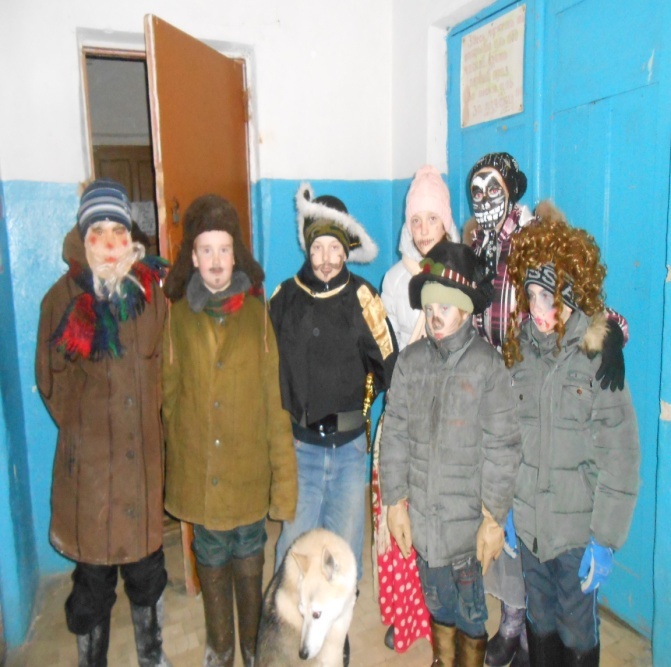 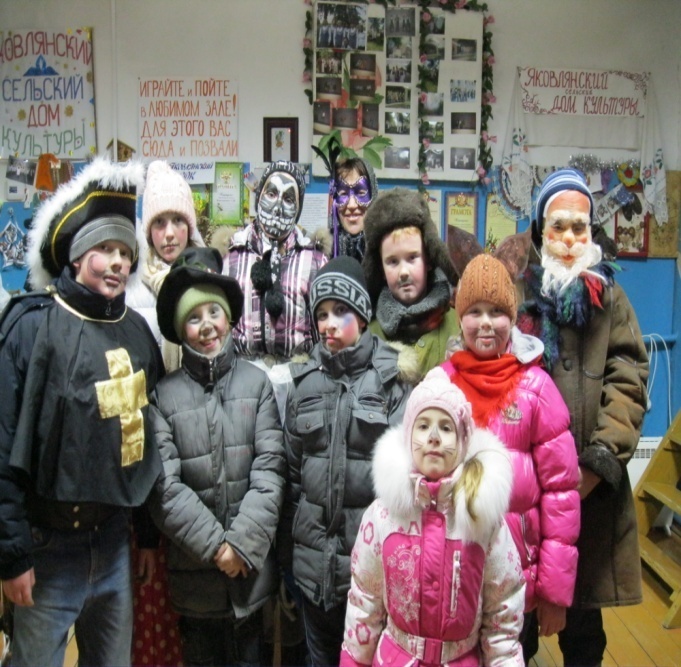 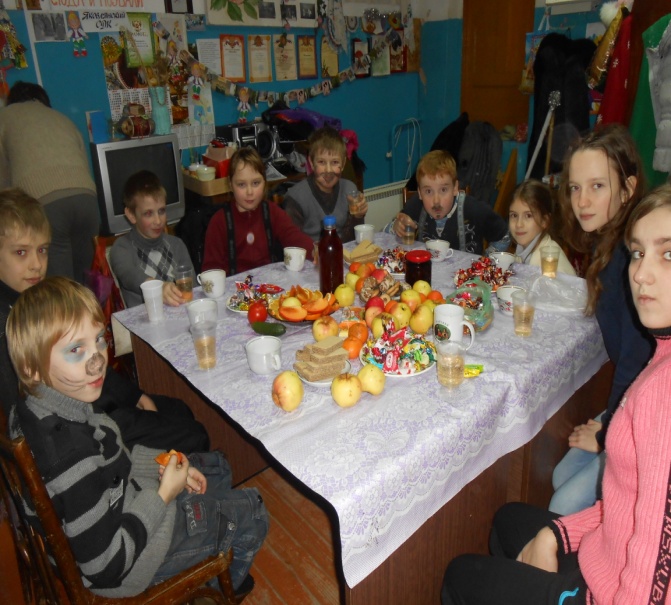 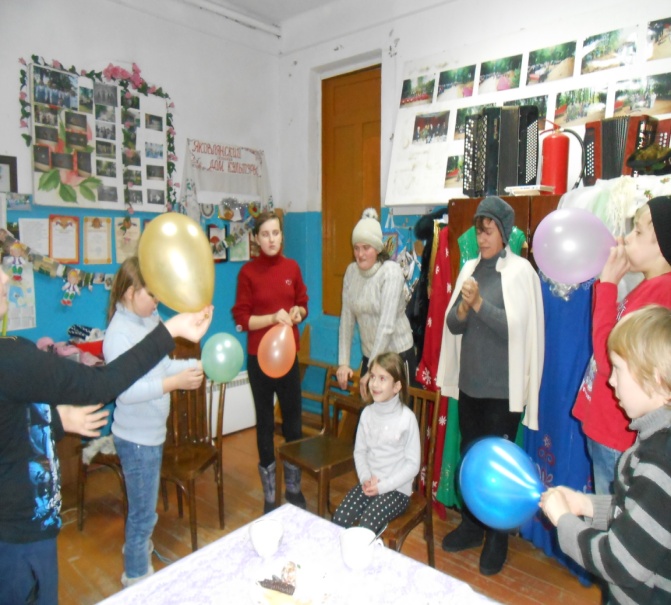 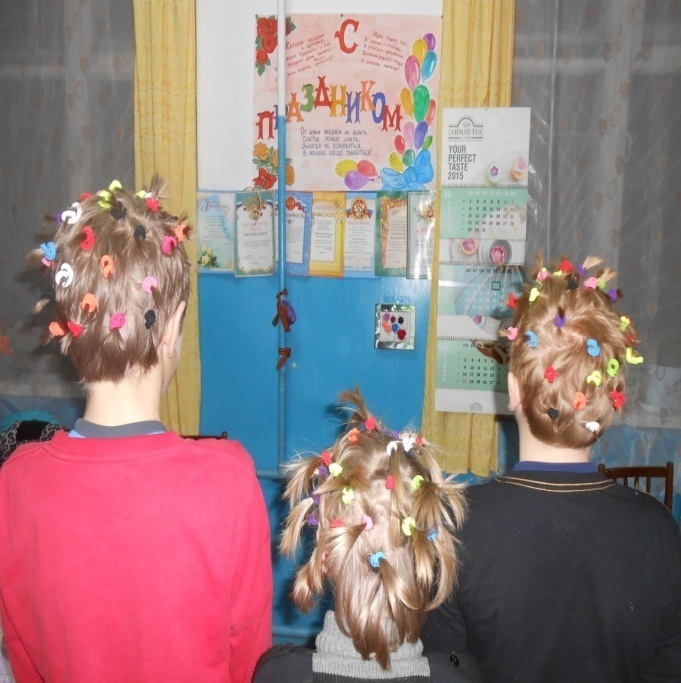 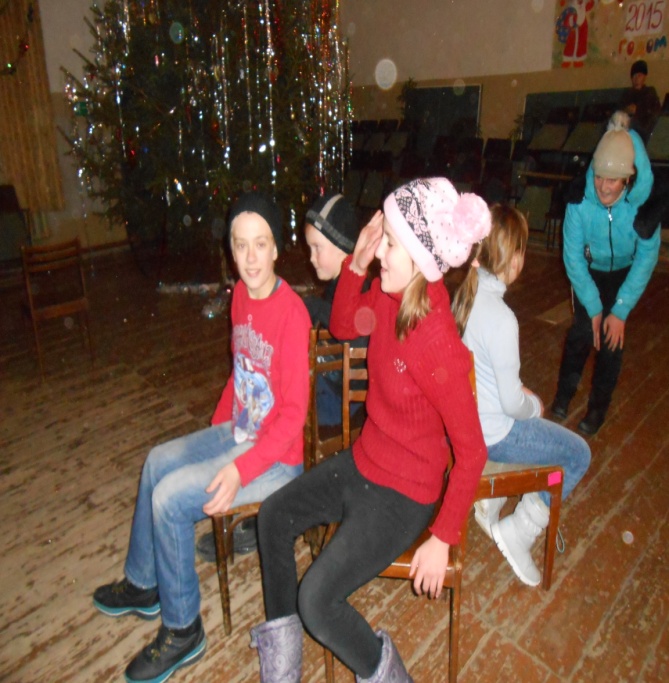 